Муниципальное образование городской округ город Торжок Тверской областиТоржокская городская ДумаР Е Ш Е Н И ЕОб утверждении перечня государственного имущества Тверской области, предлагаемого к передаче из государственной собственности Тверской области в муниципальную собственность муниципального образованиягородской округ город ТоржокТверской областиВ соответствии счастью 11 статьи 154 Федерального закона от 22.08.2004
№ 122-ФЗ «О внесении изменений в законодательные акты Российской Федерации и признании утратившими силу некоторых законодательных актов Российской Федерации в связи с принятием Федеральных законов «О внесении изменений и дополнений в Федеральный закон «Об общих принципах организации законодательных (представительных) и исполнительных органов государственной власти субъектов Российской Федерации» и «Об общих принципах организации местного самоуправления в Российской Федерации», статьей 50Федерального закона от 06.10.2003 № 131-ФЗ «Об общих принципах организации местного самоуправления в Российской Федерации», Постановлением Правительства Российской Федерации от 13.06.2006 № 374 «О перечнях документов, необходимых для принятия решения о передаче имущества из федеральной собственности в собственность субъекта Российской Федерации или муниципальную собственность, из собственности субъекта Российской Федерации в федеральную собственность или муниципальную собственность, из муниципальной собственности в федеральную собственность или собственность субъекта Российской Федерации», руководствуясь Уставом муниципального образования городской округ город Торжок Тверской области, подпунктом 
7.2.6. пункта 7.2. Положения о порядке управления и распоряжения имуществом, находящимся в собственности муниципального образования город Торжок, утвержденного решением Торжокской городской Думы от 19.12.2013 № 219 
(в редакции решений Торжокской городской Думы от 26.03.2014 № 235,
от 18.12.2014 № 284,от 18.05.2017 № 84, от 03.09.2020 № 297 и от 20.10.2020 № 8), в целях создания новых мест в образовательных организациях различных типов 
для реализации дополнительных общеразвивающих программ 
всех направленностей в рамках реализации федерального проекта «Успех каждого ребенка» национального проекта «Образование», Торжокская городская Дума 
р е ш и л а:Утвердить прилагаемый перечень государственного имущества Тверской области, предлагаемого к передаче из государственной собственности Тверской области в муниципальную собственность муниципального образования городской округ город Торжок Тверской области (далее – Перечень).Управлению образования администрации города Торжка (Троицкая О.И.) обеспечить в установленном действующим законодательством Российской Федерации порядке направление в адрес Министерства образования Тверской области предложения о безвозмездной передаче и осуществление юридически значимых действий по передаче из государственной собственности Тверской области в муниципальную собственность муниципального образования городской округ город Торжок Тверской области имущества согласно утвержденному настоящим Решением перечню, в целях его последующего закрепления в установленном порядке за муниципальными бюджетными учреждениями.Настоящее Решение вступает в силу со дня его подписания, подлежит официальному опубликованию и размещению в свободном доступе на официальных сайтах администрации города Торжка и Торжокской городской Думы в информационно-телекоммуникационной сети Интернет.Председатель Торжокской городской Думы       			          С.А. Дорогуш									    УтвержденрешениемТоржокской городской Думыот 01.10.2021 № 68ПЕРЕЧЕНЬгосударственного имущества Тверской области, предлагаемого к передаче из государственной собственности Тверской области в муниципальную собственность муниципального образования городской округ город Торжок Тверской области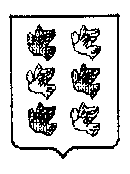 01.10.2021г.№ 68N п/пНаименование имущества(объекта основных средств)Количество, шт./м.Цена, руб.Стоимость всего, руб.123451Система страховочная241408,0033 792,002Карабин119704,0083776,003Жумар242112,0050688,004Каска туристическая242182,4052377,605Спусковое устройство24844,8020275,006Веревка379,6633,0912562,957Комплект котелков для приготовления пищи (8,9,10 л.)15000,005000,008Фонарь налобный светодиодный 0,5Вт171100,0018700,009Навигационное устройство походного типа GarmineTrex 20x221000,0042000,0010Палатка хозяйственная15715,805715,8011Системный блок132000,0032000,0012Набор юный физик14074,004074,0013Набор юный химик14074,004074,0014Набор Большая химическая лаборатория11950,001950,0015Набор для оценки чистоты воздуха119630,0019630,0016Весы учебные электронные81100,008800,00